                                                                                                                                                  باسمه تعالی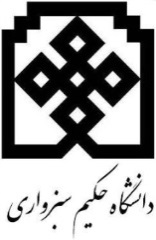                 (( فرم پذیرش و ثبت نام دانشجویان غیرایرانی ))دانشگاه حکیم سبزواریمعاونت محترم آموزشی و تحصیلات تکمیلی         باسلام و احترام؛        اینجانب .......................................................... با شماره ی گذرنامه/خانوار ............................. تبعه ی کشور ............................... باآگاهی کامل از  مقررات مربوط به دانشجویان غیربورسیه (آزاد) و همچنین جداول شهریه ، متقاضی تحصیل در رشته ی ........................................  می باشم .خواهشمندم درخصوص پذیرش و ثبت نام اینجانب دستور لازم مبذول فرمایید.                                                                                                                                                                نام ونام خانوادگی                                                                                                                                                              امضاء و تاریخ ----------------------------------------------------------------مدیریت محترم آموزشی / تحصیلات تکمیلی    باسلام و احترام؛          ضمن بررسی مدارک ثبت نامی و اقامتی نامبرده درخصوص ثبت نام و اقدامات کنسولی ایشان اقدام نمایید..معاونت آموزشی و تحصیلات تکمیلی ----------------------------------------------------------------شرح اقدام :         پس از تشکیل پرونده ی ، طی  نامه ی شماره ی ......................................... مورخ ..................................  مجوز ثبت نام متقاضی از سرپرستی امور کنسولی دانشجویان غیرایرانی خراسان رضوی درخواست گردید.شماره دانشجویی ..................................................... اختصاص یافت.                                                                                                                                        کارشناس پذیرش و ثبت نام